Latitude and Longitude WorksheetUse the map to answer the following questions about latitude and longitude.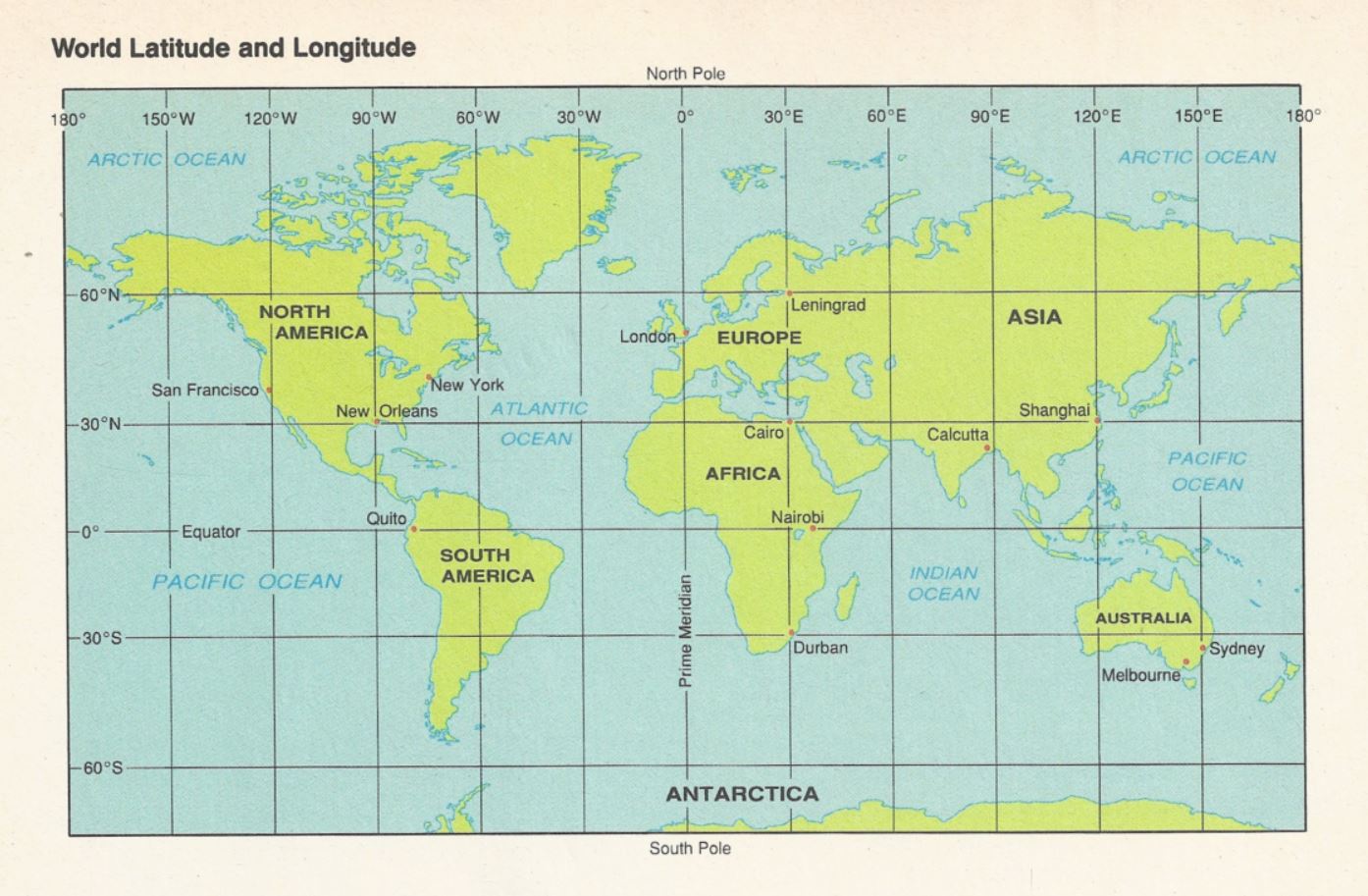 What ocean does the Prime Meridian cross the equator?Atlantic		b. Pacific		c. Indian		d. ArticWhat two continents does the equator cross?North America and South America		c. Africa and EuropeAfrica and South America				d. AustraliaWhich one of these continents lies completely in the Southern Hemisphere?North America					c. South AmericaAsia						d. AustraliaWhat ocean lies completely in the Eastern Hemisphere?Atlantic		b. Indian		c. Pacific		d. ArticWhat continent lies completely north of the equator and east of the Prime Meridian?a. Europe		b. Asia			c. Africa		d. North AmericaOn what continent would you find the place with a latitude of 20° N and a longitude of 0°?a. Europe		b. Asia			c. Africa		d. South AmericaOn what continent would you find each of the following locations?60°N, 100°W  __________________________________60°N, 100°E    __________________________________20°S, 60°W     __________________________________20°N, 20°E      __________________________________20°S, 140°E     __________________________________Identify the city and lies closest to each pair of coordinates.30°N, 90°W     __________________________________30°N, 30°E       __________________________________60°N, 30°E       __________________________________Give the coordinates for each city.Shanghai, China   ________________________________Durban, South Africa _____________________________Identify the city with each pair of coordinates.0°, 78°W      ____________________________________51°N, 0°        ____________________________________38°S, 145°E  ____________________________________Estimate the coordinates for each city to the nearest degree.Calcutta, India  __________________________________Nairobi, Kenya  __________________________________New York, New York   _____________________________